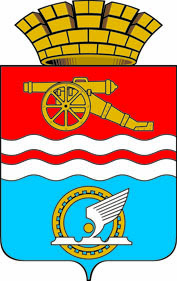 СВЕРДЛОВСКАЯ ОБЛАСТЬАДМИНИСТРАЦИЯ КАМЕНСК-УРАЛЬСКОГО ГОРОДСКОГО ОКРУГАПОСТАНОВЛЕНИЕот 15.02.2021  № 110О внесении изменений в Методические рекомендации по проведению экспертизы муниципальных нормативных правовых актов	В соответствии с Федеральным  законом от 9 ноября 2020 года № 363-ФЗ «О внесении изменений в статью 46 Федерального закона «Об общих принципах организации местного самоуправления в Российской Федерации»,  в целях приведения в соответствие с решениями Городской Думы города Каменска-Уральского от 17.06.2020 № 691 «О внесении изменений в Устав муниципального образования город Каменск-Уральский», от 22.07.2020 № 700 «О переименовании Администрации города Каменска-Уральского и о внесении изменений в решение Городской Думы города Каменска-Уральского от 27.04.2011 № 334  (в редакции решений Городской Думы города Каменска-Уральского  от 19.03.2014 № 263, от 17.06.2015 № 443, от 07.08.2019 № 537) «Об утверждении Положения об Администрации города Каменска-Уральского», Порядком проведения экспертизы муниципальных нормативных правовых актов, утвержденным постановлением Администрации города Каменска-Уральского от 12.09.2014 № 1278 (в редакции постановлений Администрации города Каменска-Уральского от 20.10.2016 № 1475, от 26.09.2017 № 831, постановления Администрации Каменск-Уральского городского округа от 12.01.2021 № 4),   Администрация Каменск-Уральского городского округаПОСТАНОВЛЯЕТ:1. Внести следующие изменения в Методические рекомендации по проведению экспертизы муниципальных нормативных правовых актов, утвержденные постановлением Администрации города Каменска-Уральского от 19.10.2017 № 920 «Об утверждении Методических рекомендаций по проведению экспертизы муниципальных нормативных правовых актов»  (далее - Методические рекомендации):1) по всему тексту Методических рекомендаций слова «Администрации города Каменска-Уральского» заменить словами «Администрации Каменск-Уральского городского округа», слова «муниципального образования город Каменск-Уральский» заменить словами «Каменск-Уральского городского округа»; 2) пункт 4 раздела 1 Методических рекомендаций изложить в следующей редакции:         «4. Результаты экспертизы муниципальных нормативных актов оформляются в виде заключения о результатах экспертизы муниципального нормативного правового акта (оценки фактического воздействия муниципального нормативного правового акта).	Форма заключения о результатах экспертизы муниципального нормативного правового акта (оценки фактического воздействия муниципального нормативного правового акта) указана в Приложении № 2 к настоящим Методическим рекомендациям.»; 3) пункт 8 раздела 2 Методических рекомендаций изложить в следующей редакции:         «8. В отношении каждого муниципального нормативного правового акта, включенного в годовой план, подготавливается проект заключения о результатах экспертизы муниципального нормативного правового (оценки фактического воздействия муниципального нормативного правового акта) по форме, указанной в Приложении № 2 к настоящим Методическим рекомендациям.	Проект заключения о результатах оценки фактического воздействия муниципального нормативного правового акта подготавливается в случае, если муниципальный нормативный правовой акт, включенный в годовой план, прошел оценку регулирующего воздействия и с момента его вступления в силу прошло не менее трех лет.»;         4) Пункт 9 раздела 2 Методических рекомендаций изложить в следующей редакции:          «9. Проект заключения о результатах экспертизы муниципального нормативного правового акта (оценки фактического воздействия муниципального нормативного правового акта) должен содержать все сведения, предусмотренные формой, указанной в Приложении № 2 к настоящим Методическим рекомендациям. 	При подготовке проекта заключения о результатах оценки фактического воздействия муниципального нормативного правового акта заполняются все сведения, предусмотренные формой, указанной в Приложении № 2 к настоящим Методическим рекомендациям, за исключением разделов 2, 3, 5 и 7.	Сведения о полученных в ходе публичных консультаций по муниципальному нормативному правовому акту предложениях вносятся в раздел 11 Проекта заключения о результатах экспертизы муниципального нормативного правового акта (оценки фактического воздействия муниципального нормативного правового акта) (далее - проект заключения)  после проведения публичных консультаций по муниципальному нормативному правовому акту.»;	5) подпункт 8 пункта 10 раздела 2 Методических рекомендаций  изложить в следующей редакции:	«8) Раздел 8 проекта заключения «Оценка достижения заявленных целей регулирования».	 В данном разделе таблица 8 заполняется при проведении экспертизы муниципального нормативного правового акта. Таблица 8.1. заполняется при проведении оценки фактического воздействия муниципального нормативного правового акта. 	При проведении оценки достижения заявленных целей регулирования указываются количественно измеримые показатели (индикаторы), которые характеризуют достижение целей регулирования. Показатели должны быть указаны по каждой цели. В случае проведения оценки фактического воздействия муниципального нормативного правового акта, показатели должны совпадать с показателями, указанными в заключении об оценке регулирующего воздействия проекта муниципального нормативного правового акта.	По каждому показателю учитываются значения на момент введения регулирования, текущее значение и значение, которое характеризует достижение цели.»;	6) второй пункт 10 Методических рекомендаций признать утратившим силу;  7) дополнить пункт 10 раздела 2 Методических рекомендаций подпунктом 10   следующего  содержания:	«10) Разделы проекта заключения 10 «Сведения о проведении публичных консультаций по муниципальному нормативному правовому акту» и 11 «Предложения об отмене (изменении) муниципального нормативного правового акта или его отдельных положений, иных мерах, направленных на решение проблемы и преодоление связанных с ней негативных эффектов» заполняются после проведения публичных консультаций по муниципальному нормативному правовому акту. »;	8) Часть 2 пункта 15 раздела 3 Методических рекомендаций изложить в следующей редакции:	«При формировании сводки предложений Уполномоченное подразделение выгружает ее средствами регионального интернет - портала «Оценка регулирующего воздействия в Свердловской области» http://regulation.midural.ru/ и дорабатывает путем расшифровки в полноценные предложения ответов участников публичных консультаций в автоматической опросной форме, объединения ответов, направленных одним и тем же участником публичных консультаций, схожих по существу (например, все ответы указывают на поддержку проекта заключения участником публичных консультаций), а также включения предложений, полученных иным путем (например, в рамках очных обсуждений проекта заключения).»;	9) Приложение № 1 к Методическим рекомендациям изложить в новой редакции согласно Приложению № 1 к настоящему постановлению;	10) Приложение № 2 к Методическим рекомендациям изложить в новой редакции согласно Приложению № 2 к настоящему постановлению;	11) в Приложении № 3 к Методическим рекомендациям слова«начало: "____"____________ 201___г.;окончание: "____"____________ 201___г.» заменить словами«начало: "____"____________ 20___г.;окончание: "____"____________ 20___г.»; 12) Приложение № 4 к Методическим рекомендациям признать утратившим силу.2. Опубликовать настоящее постановление в газете «Каменский рабочий» и разместить на официальном сайте муниципального образования.   3. Контроль за выполнение настоящего постановления возложить на заместителя главы Администрации городского округа Жукову С.И.И.о. главыКаменск-Уральского городского округа                                          А.А. ГерасимовПриложение № 1к постановлению АдминистрацииКаменск-Уральского городского округа от 15.02.2021 № 110Приложение № 1к Методическим рекомендациям по проведению экспертизы муниципальныхнормативных правовых актовФорма годового планапроведения экспертизы муниципальных нормативных правовых актов Каменск-Уральского городского округа  на _____ годПриложение № 2к постановлению АдминистрацииКаменск-Уральского городского округа от 15.02.2021 № 110Приложение № 2к Методическим рекомендациям по проведению экспертизы муниципальныхнормативных правовых актовФорма заключения о результатах экспертизы муниципального нормативного правового акта (оценки фактического воздействия муниципального нормативного правового акта)Общая информация2. Основные группы субъектов предпринимательской, инвестиционной деятельности, иные заинтересованные лица, включая органы местного самоуправления, муниципальные организации, интересы которых затрагиваются регулированием, установленным муниципальным нормативным правовым актом3. Оценка степени решения проблемы и преодоления связанных с ней негативных эффектов за счет регулирования4. Оценка бюджетных расходов и доходов, возникающих при муниципальном регулировании5. Оценка  издержек субъектов предпринимательской и инвестиционной деятельности, связанных с необходимостью соблюдения установленных муниципальным нормативным правовым актом обязанностей или ограничений, а также выгод, возникающих в связи с регулированием6. Оценка  положительных и отрицательных последствий регулирования7. Сведения о реализации методов контроля за достижением цели регулирования8. Оценка  достижения заявленных целей регулирования при проведении экспертизы муниципального нормативного правового акта8.1. Оценка  достижения заявленных целей регулирования при проведении оценки фактического воздействия муниципального нормативного правового акта9.  Выводы о достижении заявленных целей за счет регулирования, об эффективности решения проблем и преодоления связанных с ними негативных эффектов, а также о наличии в муниципальном нормативном правовом акте положений, необоснованно затрудняющих ведение предпринимательской и инвестиционной деятельности10. Сведения о проведении публичных консультаций по муниципальному нормативному правовому акту11.  Предложения об отмене (изменении) муниципального нормативного правового акта или его отдельных предложений, иных мерах, направленных на решение проблемы и преодоление связанных с ней негативных эффектовПриложение:	 1. Сводка предложений по результатам проведения публичных консультаций  по муниципальному нормативному правовому акту;	 2. Заключение, подготовленное по результатам оценки регулирующего воздействия на стадии разработки и согласования проекта рассматриваемого муниципального нормативного правового акта (при проведении оценки фактического воздействия муниципального нормативного правового акта).	Заместитель главы Администрации городского округа:                                                  ___________________    ____________    ______________________                (дата)                           (подпись)                              (ФИО) ЭкспертизаЭкспертиза1. Реквизиты муниципального нормативного правового акта (вид, дата, номер, наименование, редакция)  1. Реквизиты муниципального нормативного правового акта (вид, дата, номер, наименование, редакция)  1.1 Инициатор предложения1.2 Основание включения муниципального нормативного правового акта в годовой план проведения экспертизы муниципальных нормативных правовых актов1.3 Разработчик муниципального нормативного правового акта1.4 Планируемый срок проведения экспертизы муниципального нормативного правового акта1.5 Срок проведения публичных консультаций по муниципальному нормативному правовому актуОценка фактического воздействияОценка фактического воздействия1. Реквизиты муниципального нормативного правового акта (вид, дата, номер, наименование, редакция)  1. Реквизиты муниципального нормативного правового акта (вид, дата, номер, наименование, редакция)  1.1 Инициатор предложения1.2 Основание включения муниципального нормативного правового акта в годовой план проведения экспертизы муниципальных нормативных правовых актов1.3 Разработчик муниципального нормативного правового акта1.4 Планируемый срок проведения экспертизы муниципального нормативного правового акта1.5 Срок проведения публичных консультаций по муниципальному нормативному правовому акту1.1.      Основные реквизиты муниципального нормативного правового акта, в том числе вид, дата, номер, наименование, редакция, источник публикации:  ___________________________________________________________________________(описание)1.2.     Дата вступления в силу муниципального нормативного правового акта и его отдельных положений:   ___________________________________________________________________________(указать дату; если положения вводятся в действие в разное время,                             указывается положение и дата)1.3.      Установленный переходный период и (или) отсрочка введения муниципального нормативного правового акта,  распространения установленного им регулирования на ранее возникавшие отношения:  ___________________________________________________________________________(описание)1.4.     Разработчик муниципального нормативного правового акта___________________________________________________________________________(описание)1.5.     Сфера муниципального регулирования:  ___________________________________________________________________________(описание)1.6.  Ссылка на нормативные правовые акты или их отдельные положения, в соответствии с которыми осуществляется муниципальное регулирование:1.7.      Проведение ОРВ в отношении проекта муниципального нормативного правового акта:                                                                                                                                                     1.7.1.   Проводилось: да / нет 1.7.2.   Степень регулирующего воздействия положений проекта муниципального нормативного правового акта:                 высокая / низкая1.7.3.   Сроки проведения публичных консультаций по проекту муниципального нормативного  правового акта:                                                     начало: "__" ___________ 20___ г.;                                          окончание: "__" ___________ 20___ г.    1.7.4.   Разработчик проекта муниципального нормативного правового акта, проводивший ОРВ:1.7.5.   Полный электронный адрес размещения заключения об оценке регулирующего воздействия проекта муниципального нормативного правового акта:1.7.6.   Полный электронный адрес размещения муниципального нормативного правового акта и проекта заключения на официальном сайте:                                                                                         1.8.      Контактная информация исполнителя:                Ф.И.О.:             ___________________________________________________________________            Должность: ___________________________________________________________________              Телефон: ___________________________________________________________________            Адрес электронной почты:2.1.    Группа участников отношений:2.2.    Данные о количестве участников отношений в настоящее время:2.3.    Данные об изменении количества участников отношений в течение срока действия муниципального нормативного правового акта:2.4.   Источники данных:___________________________________________________________________________(описание)2.4.   Источники данных:___________________________________________________________________________(описание)2.4.   Источники данных:___________________________________________________________________________(описание)3.1.      Описание проблемы, на решение которой направлено регулирование,  установленное муниципальным нормативным правовым актом, и связанных с ней негативных эффектов:  ___________________________________________________________________________(описание) 3.2.      Оценка степени решения проблемы и связанных с ней негативных эффектов:  ___________________________________________________________________________(описание)     3.3.   Источники данных:___________________________________________________________________________(описание)4.1.    Реализация функций, полномочий, обязанностей и прав4.2.    Описание расходов и поступлений4.3.    Количественная оценка расходов и поступлений Наименование органа власти, осуществляющего функцию (предоставляющего услугу):Наименование органа власти, осуществляющего функцию (предоставляющего услугу):Наименование органа власти, осуществляющего функцию (предоставляющего услугу):4.1.1.    Описание функций(Функция №)4.2.1.  Расходы в год :Вид расходов №:      4.1.1.    Описание функций(Функция №)4.2.2.  Поступления в год :Вид поступлений №: 4.4.    Итого расходы по (функции №) в год:     4.4.    Итого расходы по (функции №) в год:     4.5.    Итого поступления по (функции №) в год:4.5.    Итого поступления по (функции №) в год:4.6.    Итого расходы в год,           в т.ч. по уровням  бюджетной системы:    4.6.    Итого расходы в год,           в т.ч. по уровням  бюджетной системы:                                                                  - федеральный бюджет                                                              - федеральный бюджет                                                              -  региональный бюджет                                                              -  региональный бюджет                                                              -  местный бюджет                                                              -  местный бюджет                                                              -  внебюджетные фонды                                                              -  внебюджетные фонды4.7.    Итого поступления в год,           в т.ч. по уровням  бюджетной системы:    4.7.    Итого поступления в год,           в т.ч. по уровням  бюджетной системы:                                                                  - федеральный бюджет                                                              - федеральный бюджет                                                              -  региональный бюджет                                                              -  региональный бюджет                                                              -  местный бюджет                                                              -  местный бюджет                                                              -  внебюджетные фонды                                                              -  внебюджетные фонды4.8.   Иные сведения о расходах и поступлениях  _______________________________________________  (описание)4.8.   Иные сведения о расходах и поступлениях  _______________________________________________  (описание)4.9.   Источники данных:___________________________________________________________________________(описание)4.9.   Источники данных:___________________________________________________________________________(описание)4.9.   Источники данных:___________________________________________________________________________(описание)5.1.  Установленная обязанность или ограничение5.2.  Группа субъектов предпринимательской и инвестиционной деятельности5.3.  Описание расходов5.4.Количественная оценка расходов(Обязанность или ограничение №)(Группа участников отношений №)1.Единовременные расходы (указать время возникновения):Вид расходов 1Вид расходов №(Обязанность или ограничение №)(Группа участников отношений №)1.Постоянные расходы (в год): Вид расходов 1Вид расходов №5.5.   Итого совокупные единовременные расходы:5.5.   Итого совокупные единовременные расходы:5.5.   Итого совокупные единовременные расходы:5.6.   Итого совокупные постоянные  расходы (в год): 5.6.   Итого совокупные постоянные  расходы (в год): 5.6.   Итого совокупные постоянные  расходы (в год): 5.7.   Описание издержек, не поддающихся количественной оценке:___________________________________________________________________________(описание)5.7.   Описание издержек, не поддающихся количественной оценке:___________________________________________________________________________(описание)5.7.   Описание издержек, не поддающихся количественной оценке:___________________________________________________________________________(описание)5.7.   Описание издержек, не поддающихся количественной оценке:___________________________________________________________________________(описание)5.8.   Описание выгод субъектов предпринимательской и инвестиционной деятельности, возникающих в связи с регулированием:___________________________________________________________________________(описание)5.8.   Описание выгод субъектов предпринимательской и инвестиционной деятельности, возникающих в связи с регулированием:___________________________________________________________________________(описание)5.8.   Описание выгод субъектов предпринимательской и инвестиционной деятельности, возникающих в связи с регулированием:___________________________________________________________________________(описание)5.8.   Описание выгод субъектов предпринимательской и инвестиционной деятельности, возникающих в связи с регулированием:___________________________________________________________________________(описание)5.8.   Сопоставление данных об издержках и выгодах субъектов предпринимательской и инвестиционной деятельности:___________________________________________________________________________(описание)5.8.   Сопоставление данных об издержках и выгодах субъектов предпринимательской и инвестиционной деятельности:___________________________________________________________________________(описание)5.8.   Сопоставление данных об издержках и выгодах субъектов предпринимательской и инвестиционной деятельности:___________________________________________________________________________(описание)5.8.   Сопоставление данных об издержках и выгодах субъектов предпринимательской и инвестиционной деятельности:___________________________________________________________________________(описание)5.9.   Источники данных:___________________________________________________________________________(описание)5.9.   Источники данных:___________________________________________________________________________(описание)5.9.   Источники данных:___________________________________________________________________________(описание)5.9.   Источники данных:___________________________________________________________________________(описание)6.1.   Описание отрицательных последствий регулирования в разрезе групп участников отношений6.2.  Количественная оценка 6.3. Описание положительных последствий регулирования в разрезе групп участников отношений6.4. Количественная оценка ___________________________________________________________________________6.5.   Иные последствия регулирования:___________________________________________________________________________(описание)6.5.   Иные последствия регулирования:___________________________________________________________________________(описание)6.5.   Иные последствия регулирования:___________________________________________________________________________(описание)6.5.   Иные последствия регулирования:___________________________________________________________________________(описание)6.6.   Источники данных:___________________________________________________________________________(описание)6.6.   Источники данных:___________________________________________________________________________(описание)6.6.   Источники данных:___________________________________________________________________________(описание)6.6.   Источники данных:___________________________________________________________________________(описание)7.1.   Характеристика методов контроля за достижением цели регулирования7.2.   Описание результатов реализации методов контроля за достижением цели регулирования7.3.   Оценка расходов на осуществление контроля _________________________________________________________________________8.1.Цельрегулирования8.2. Показатели (индикаторы) достижения целей регулирования8.3.Расчет (способ расчета) показателя (индикатор)8.4.Значение показателя (индикатора) до введения регулирования8.5.Плановое значение показателя (индикатора) в связи с введением регулирования8.6.Текущее значение показателя (индикатора) в связи с введением регулированияЦель 1Индикатор 1.1Цель 1Индикатор 1.№Цель №Индикатор № 1Цель №Индикатор №.№8.1.1.Цельрегулирования8.1.2. Показатели (индикаторы) достижения целей регулирования8.1.3.Единицы измерения индикативных показателей8.1.4.Целевое значение показателей8.1.5.Достижение значения показателя с разбивкой по годам8.1.5.Достижение значения показателя с разбивкой по годам8.1.5.Достижение значения показателя с разбивкой по годамЦель 1Индикатор № 1Цель 1Индикатор №...Цель №Индикатор № 1Цель №Индикатор №...9.1. Выводы о достижении целей регулирования: ____________________________________________________________________________(описание)9.2.  Выводы об эффективности решения проблем и преодоления связанных с ними   негативных эффектов:_____________________________________________________________________________                                                                     (описание)9.3.  Выводы о наличии в нормативном правовом акте положений, необоснованно затрудняющих ведение предпринимательской и инвестиционной деятельности: _________________________________________________________________________(описание)9.4. Иные выводы о фактическом воздействии регулирования: ____________________________________________________________________________           (описание) 10.1. Срок проведения  публичных консультаций:           начало: "__" ___________ 20__ г.;                                    окончание: "__" ___________ 20__ г.                                                                                             10.2. Иные сведения о проведении публичных консультаций:____________________________________________________________________________(описание)  10.3. Полный электронный адрес размещения муниципального нормативного правового акта и  заключения о результатах проведения  экспертизы на официальных сайтах:    _______________________________________________________________________                                                                                                                                                                                                                                                                                                                                                                                                                                                                                                                                                                                                                                                                                                                                                                                                           11.1.  Содержание предложения 11.2. Цель предложения11.3. Реквизиты муниципального  нормативного  правового акта, требующего внесение  изменений    Предложение №________________________________________________